КАРАР                                                                       ПОСТАНОВЛЕНИЕ20 февраля 2021й.                    №  2-1              20 февраля 2021г.Об утверждении плана мероприятий по реализации Стратегии государственной антинаркотической политики Российской Федерации до 2030 года на территории сельского поселения Покровский сельсовет муниципального района Благовещенский район Республики Башкортостан до 2025 годаВо исполнение Указа Президента Российской Федерации от 23.11.2020 № 733 «Об утверждении Стратегии государственной антинаркотической политики Российской Федерации на период до 2030 года», Администрация сельского поселения Покровский сельсовет муниципального района Благовещенский район Республики БашкортостанПОСТАНОВЛЯЕТ:1. Утвердить план мероприятий по реализации Стратегии государственной антинаркотической политики Российской Федерации до 2030 года на территории сельского поселения Покровский сельсовет муниципального района Благовещенский район Республики Башкортостандо 2025 года согласно приложению.2. Рекомендовать руководителям организаций и предприятий, расположенных на территории сельского поселения Покровский сельсовет муниципального района Благовещенский район Республики Башкортостаноказывать содействие в выполнении плана мероприятий по реализации Стратегии государственной антинаркотической политики Российской Федерации до 2030 года на территории сельского поселения Покровский сельсовет муниципального района Благовещенский район Республики Башкортостандо 2025 года.3. Настоящее постановление вступает в силу со дня его официального обнародования.4. Контроль за выполнением постановления оставляю за собой. Глава сельского поселения                                                          И.Ф.БаяновПриложениек постановлениюАдминистрациисельского поселения Покровский сельсовет от 20.02.2021г. № 2-1План мероприятийпо реализации Стратегии государственной антинаркотической политикиРоссийской Федерации до 2030 года на территории сельского поселения Покровский сельсовет муниципального района Благовещенский район Республики Башкортостандо 2025 годаАУЫЛ  БИЛӘМӘҺЕ ХАКИМИӘТЕ ПОКРОВКААУЫЛ СОВЕТЫМУНИЦИПАЛЬ РАЙОНЫНЫҢБЛАГОВЕЩЕН РАЙОНЫБАШКОРТОСТАН РЕСПУБЛИКАhЫ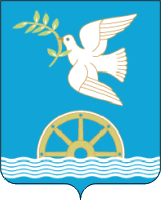 АДМИНИСТРАЦИЯ СЕЛЬСКОГО ПОСЕЛЕНИЯ ПОКРОВСКИЙ СЕЛЬСОВЕТМУНИЦИПАЛЬНОГО РАЙОНА БЛАГОВЕЩЕНСКИЙ РАЙОН РЕСПУБЛИКИ БАШКОРТОСТАН№ п/пНаправления, задачи меры, проводимые мероприятияИсполнителиИсполнителиСрокиисполнения12334Совершенствование антинаркотической деятельности Совершенствование антинаркотической деятельности Совершенствование антинаркотической деятельности Совершенствование антинаркотической деятельности Совершенствование антинаркотической деятельности 1.1Задачи:- совершенствование нормативно – правового регулирования антинаркотической деятельности;- обеспечение эффективной координации антинаркотической деятельности;- совершенствование системы мониторинга наркоситуации.Задачи:- совершенствование нормативно – правового регулирования антинаркотической деятельности;- обеспечение эффективной координации антинаркотической деятельности;- совершенствование системы мониторинга наркоситуации.Задачи:- совершенствование нормативно – правового регулирования антинаркотической деятельности;- обеспечение эффективной координации антинаркотической деятельности;- совершенствование системы мониторинга наркоситуации.Задачи:- совершенствование нормативно – правового регулирования антинаркотической деятельности;- обеспечение эффективной координации антинаркотической деятельности;- совершенствование системы мониторинга наркоситуации.1.2Меры:- пресечение незаконного оборота наркотиков в местах проведения культурно-досуговых мероприятий;- совершенствование механизмов выявления незаконных посевов и очагов произрастания, дикорастущих наркосодержащих растений, фактов их незаконного культивирования, а также методов уничтожения дикорастущих наркосодержащих растений;- привлечение институтов гражданского общества, включая общественные и некоммерческие организации, а также стимулирование их к активному участию в такой работе;Меры:- пресечение незаконного оборота наркотиков в местах проведения культурно-досуговых мероприятий;- совершенствование механизмов выявления незаконных посевов и очагов произрастания, дикорастущих наркосодержащих растений, фактов их незаконного культивирования, а также методов уничтожения дикорастущих наркосодержащих растений;- привлечение институтов гражданского общества, включая общественные и некоммерческие организации, а также стимулирование их к активному участию в такой работе;Меры:- пресечение незаконного оборота наркотиков в местах проведения культурно-досуговых мероприятий;- совершенствование механизмов выявления незаконных посевов и очагов произрастания, дикорастущих наркосодержащих растений, фактов их незаконного культивирования, а также методов уничтожения дикорастущих наркосодержащих растений;- привлечение институтов гражданского общества, включая общественные и некоммерческие организации, а также стимулирование их к активному участию в такой работе;Меры:- пресечение незаконного оборота наркотиков в местах проведения культурно-досуговых мероприятий;- совершенствование механизмов выявления незаконных посевов и очагов произрастания, дикорастущих наркосодержащих растений, фактов их незаконного культивирования, а также методов уничтожения дикорастущих наркосодержащих растений;- привлечение институтов гражданского общества, включая общественные и некоммерческие организации, а также стимулирование их к активному участию в такой работе;1.3Мероприятия, проводимые на территории сельского поселения Покровский сельсовет по совершенствованию антинаркотической деятельности Мероприятия, проводимые на территории сельского поселения Покровский сельсовет по совершенствованию антинаркотической деятельности Мероприятия, проводимые на территории сельского поселения Покровский сельсовет по совершенствованию антинаркотической деятельности Мероприятия, проводимые на территории сельского поселения Покровский сельсовет по совершенствованию антинаркотической деятельности 1.3.1Организация консультативного сопровождения совершенствования антинаркотической деятельности в сельском поселении Покровский сельсовет.Администрация  сельского поселения;ОМВД России по Благовещенскому району РБ.Администрация  сельского поселения;ОМВД России по Благовещенскому району РБ.весь период1.3.2Проведение мониторинга информационных ресурсов в сети «Интернет» используемых для пропаганды незаконных потребления и распространения наркотиковАдминистрация сельского поселенияАдминистрация сельского поселениявесь период1.3.3Проведение мониторинга по выявлению незаконных посевов и очагов произрастания дикорастущих наркосодержащих растений Администрация сельского поселения Администрация сельского поселения май - сентябрь1.3.4Участие в акции «Единый день борьбы с дикорастущей коноплей»Администрация сельского поселения Администрация сельского поселения июнь,июль,август,сентябрь1.3.5Привлечение народной дружины и волонтеров  к участию в реализации антинаркотической работы на территории поселенияАдминистрация сельского поселенияАдминистрация сельского поселениявесь период2.	Профилактика и раннее выявление незаконного потребления наркотиков2.	Профилактика и раннее выявление незаконного потребления наркотиков2.	Профилактика и раннее выявление незаконного потребления наркотиков2.	Профилактика и раннее выявление незаконного потребления наркотиков2.	Профилактика и раннее выявление незаконного потребления наркотиков2.1Задачи: - формирование комплексной системы профилактической антинаркотической деятельности;- создание с учетом традиционных российских духовно-нравственных и культурных ценностей условий для формирования в обществе осознанного негативного отношения к незаконному потреблению наркотиковЗадачи: - формирование комплексной системы профилактической антинаркотической деятельности;- создание с учетом традиционных российских духовно-нравственных и культурных ценностей условий для формирования в обществе осознанного негативного отношения к незаконному потреблению наркотиковЗадачи: - формирование комплексной системы профилактической антинаркотической деятельности;- создание с учетом традиционных российских духовно-нравственных и культурных ценностей условий для формирования в обществе осознанного негативного отношения к незаконному потреблению наркотиковЗадачи: - формирование комплексной системы профилактической антинаркотической деятельности;- создание с учетом традиционных российских духовно-нравственных и культурных ценностей условий для формирования в обществе осознанного негативного отношения к незаконному потреблению наркотиков2.2Меры:- развитие инфраструктуры, форм и методов первичной профилактики незаконного потребления наркотиков, в том числе совершенствование  методик профилактики противоправного поведения;- включение профилактических мероприятий в планы работы учреждений культуры;- уделение особого внимания духовно-нравственному воспитанию в учреждениях культуры, формирующему у подростков устойчивое неприятие незаконного потребления наркотиков;- организация сотрудничества со средствами массовой информации по вопросам антинаркотической пропаганды, направленного на повышение уровня осведомленности граждан, в первую очередь несовершеннолетних и их родителей (законных представителей), о рисках, связанных с незаконным потреблением наркотиков, и последствиях такого потребленияМеры:- развитие инфраструктуры, форм и методов первичной профилактики незаконного потребления наркотиков, в том числе совершенствование  методик профилактики противоправного поведения;- включение профилактических мероприятий в планы работы учреждений культуры;- уделение особого внимания духовно-нравственному воспитанию в учреждениях культуры, формирующему у подростков устойчивое неприятие незаконного потребления наркотиков;- организация сотрудничества со средствами массовой информации по вопросам антинаркотической пропаганды, направленного на повышение уровня осведомленности граждан, в первую очередь несовершеннолетних и их родителей (законных представителей), о рисках, связанных с незаконным потреблением наркотиков, и последствиях такого потребленияМеры:- развитие инфраструктуры, форм и методов первичной профилактики незаконного потребления наркотиков, в том числе совершенствование  методик профилактики противоправного поведения;- включение профилактических мероприятий в планы работы учреждений культуры;- уделение особого внимания духовно-нравственному воспитанию в учреждениях культуры, формирующему у подростков устойчивое неприятие незаконного потребления наркотиков;- организация сотрудничества со средствами массовой информации по вопросам антинаркотической пропаганды, направленного на повышение уровня осведомленности граждан, в первую очередь несовершеннолетних и их родителей (законных представителей), о рисках, связанных с незаконным потреблением наркотиков, и последствиях такого потребленияМеры:- развитие инфраструктуры, форм и методов первичной профилактики незаконного потребления наркотиков, в том числе совершенствование  методик профилактики противоправного поведения;- включение профилактических мероприятий в планы работы учреждений культуры;- уделение особого внимания духовно-нравственному воспитанию в учреждениях культуры, формирующему у подростков устойчивое неприятие незаконного потребления наркотиков;- организация сотрудничества со средствами массовой информации по вопросам антинаркотической пропаганды, направленного на повышение уровня осведомленности граждан, в первую очередь несовершеннолетних и их родителей (законных представителей), о рисках, связанных с незаконным потреблением наркотиков, и последствиях такого потребления2.3Мероприятия, проводимые на территории сельского поселения Покровский сельсовет по профилактике и раннему выявлению незаконного потребления наркотиковМероприятия, проводимые на территории сельского поселения Покровский сельсовет по профилактике и раннему выявлению незаконного потребления наркотиковМероприятия, проводимые на территории сельского поселения Покровский сельсовет по профилактике и раннему выявлению незаконного потребления наркотиковМероприятия, проводимые на территории сельского поселения Покровский сельсовет по профилактике и раннему выявлению незаконного потребления наркотиков2.3.1Выявление несовершеннолетних, находящихся в социально опасном положении и склонных к потреблению наркотиков; Выявление несовершеннолетних, находящихся в социально опасном положении и склонных к потреблению наркотиков; Администрация сельского поселениявесь период2.3.2Внедрение в работу учреждений культуры  программ профилактической направленности.Внедрение в работу учреждений культуры  программ профилактической направленности.Покровский СДКвесь период2.3.4Участие в  мероприятиях, в рамках месячника «Молодёжь против наркотиков»Участие в  мероприятиях, в рамках месячника «Молодёжь против наркотиков»Покровский СДКапрель-октябрь2.3.5Участие в проведении информационно-пропагандистских, спортивных и культурно-массовых мероприятий, посвященных Международному дню борьбы со злоупотреблением наркотическими средствами и их незаконным оборотомУчастие в проведении информационно-пропагандистских, спортивных и культурно-массовых мероприятий, посвященных Международному дню борьбы со злоупотреблением наркотическими средствами и их незаконным оборотомАдминистрация сельского поселения,Покровский СДКвесь период2.3.6Организация мероприятий по профилактике негативных явлений в молодежной среде, пропаганде здорового образа жизни в учреждениях культуры поселенияОрганизация мероприятий по профилактике негативных явлений в молодежной среде, пропаганде здорового образа жизни в учреждениях культуры поселенияПокровский СДКвесь период2.3.7Проведение работы с населением по пропаганде здорового образа жизни, физической культуры и спорта, ценностей семейного благополучия, антинаркотической культуры, основанной на традициях Проведение работы с населением по пропаганде здорового образа жизни, физической культуры и спорта, ценностей семейного благополучия, антинаркотической культуры, основанной на традициях Администрация сельского поселенияПокровский СДКвесь период3.	Сокращение количества преступлений и правонарушений,связанных с незаконным оборотом наркотиков3.	Сокращение количества преступлений и правонарушений,связанных с незаконным оборотом наркотиков3.	Сокращение количества преступлений и правонарушений,связанных с незаконным оборотом наркотиков3.	Сокращение количества преступлений и правонарушений,связанных с незаконным оборотом наркотиков3.	Сокращение количества преступлений и правонарушений,связанных с незаконным оборотом наркотиков3.1Задачи:- сокращение количества преступлений и правонарушений, связанных с незаконным оборотом наркотиков;- сокращение числа лиц, у которых диагностированы наркомания или пагубное (с негативными последствиями) потребление наркотиковЗадачи:- сокращение количества преступлений и правонарушений, связанных с незаконным оборотом наркотиков;- сокращение числа лиц, у которых диагностированы наркомания или пагубное (с негативными последствиями) потребление наркотиковЗадачи:- сокращение количества преступлений и правонарушений, связанных с незаконным оборотом наркотиков;- сокращение числа лиц, у которых диагностированы наркомания или пагубное (с негативными последствиями) потребление наркотиковЗадачи:- сокращение количества преступлений и правонарушений, связанных с незаконным оборотом наркотиков;- сокращение числа лиц, у которых диагностированы наркомания или пагубное (с негативными последствиями) потребление наркотиков3.2Меры:-совершенствование методов выявления, предупреждения и пресечения преступлений, связанных с незаконным оборотом наркотиков, совершаемых организованными группами и преступными сообществами (преступными организациями);-развитие механизмов предупреждения участия граждан в деятельности организованных групп и преступных сообществ (преступных организаций), связанной с незаконным оборотом наркотиков;Меры:-совершенствование методов выявления, предупреждения и пресечения преступлений, связанных с незаконным оборотом наркотиков, совершаемых организованными группами и преступными сообществами (преступными организациями);-развитие механизмов предупреждения участия граждан в деятельности организованных групп и преступных сообществ (преступных организаций), связанной с незаконным оборотом наркотиков;Меры:-совершенствование методов выявления, предупреждения и пресечения преступлений, связанных с незаконным оборотом наркотиков, совершаемых организованными группами и преступными сообществами (преступными организациями);-развитие механизмов предупреждения участия граждан в деятельности организованных групп и преступных сообществ (преступных организаций), связанной с незаконным оборотом наркотиков;Меры:-совершенствование методов выявления, предупреждения и пресечения преступлений, связанных с незаконным оборотом наркотиков, совершаемых организованными группами и преступными сообществами (преступными организациями);-развитие механизмов предупреждения участия граждан в деятельности организованных групп и преступных сообществ (преступных организаций), связанной с незаконным оборотом наркотиков;3.3Мероприятия, проводимые на территории сельского поселения Покровский сельсовет по сокращению количества преступлений и правонарушений, связанных с незаконным оборотом наркотиковМероприятия, проводимые на территории сельского поселения Покровский сельсовет по сокращению количества преступлений и правонарушений, связанных с незаконным оборотом наркотиковМероприятия, проводимые на территории сельского поселения Покровский сельсовет по сокращению количества преступлений и правонарушений, связанных с незаконным оборотом наркотиковМероприятия, проводимые на территории сельского поселения Покровский сельсовет по сокращению количества преступлений и правонарушений, связанных с незаконным оборотом наркотиков3.3.1Организация временного трудоустройства: - несовершеннолетних граждан в возрасте от 14 до 18 лет (в том числе находящихся в социально опасном положении) в свободное от учебы время; - безработных граждан, испытывающих трудности в поиске работы; - безработных граждан в возрасте от 18 до 20 лет из числа выпускников учреждений начального и среднего профессионального образования, ищущих работу впервыеОрганизация временного трудоустройства: - несовершеннолетних граждан в возрасте от 14 до 18 лет (в том числе находящихся в социально опасном положении) в свободное от учебы время; - безработных граждан, испытывающих трудности в поиске работы; - безработных граждан в возрасте от 18 до 20 лет из числа выпускников учреждений начального и среднего профессионального образования, ищущих работу впервыеАдминистрация сельского поселениявесь период3.3.2Информирование ОМВД России по Благовещенскому   району о выявленных лицах, имеющих признаки возможного потребления наркотиков, либо о лицах, возможно участвующих в их распространенииИнформирование ОМВД России по Благовещенскому   району о выявленных лицах, имеющих признаки возможного потребления наркотиков, либо о лицах, возможно участвующих в их распространенииАдминистрация сельского поселениявесь период3.3.3.Выявление родителей (иных законных представителей) несовершеннолетних и иных лиц, вовлекающих их в совершение правонарушений, связанных с незаконным оборотом наркотиковВыявление родителей (иных законных представителей) несовершеннолетних и иных лиц, вовлекающих их в совершение правонарушений, связанных с незаконным оборотом наркотиковАдминистрация сельского поселениявесь период3.3.4Выявление лиц, находящихся в общественных местах, местах досуга или проведения массовых мероприятий в состоянии наркотического опьяненияВыявление лиц, находящихся в общественных местах, местах досуга или проведения массовых мероприятий в состоянии наркотического опьяненияАдминистрация сельского поселенияПокровский СДКвесь период3.3.5Проведение  мероприятий по выявлению возможных фактов незаконного культивирования наркосодержащих растений и очагов произрастания дикорастущей конопли с последующим информированием правоохранительных органовПроведение  мероприятий по выявлению возможных фактов незаконного культивирования наркосодержащих растений и очагов произрастания дикорастущей конопли с последующим информированием правоохранительных органовАдминистрация сельского поселенияапрель-октябрь